AUTODICHIARAZIONE PER CENSIMENTO E REGOLARIZZAZIONE DEI PASSI CARRAIIl sottoscritto                                                             residente a in via p.zza                                                             n. civ                  tel. in qualità di(1)  					         del/degli/ immobile/i esistente in Cocquio T. nella/evia/p.zza 							n. civico via/p.zza  						n. civico via/p.zza 							n. civico DICHIARAcon la presente l’esistenza di n.              passi carrai al servizio di tale/i proprietà cosi distinta/en. 	       passo carraio in via/p.zza 				         n. civico               larghezza mt.con manufatto (2)    si  no     - a raso(3)  si  no  (selezionare la casella interessata)n.                passo carraio in via/p.zza                                                        n. civico               larghezza mt.  con manufatto (2)    si  no     - a raso(3)  si  no  (selezionare la casella interessata)n.                passo carraio in via/p.zza 				         n. civico               larghezza mt.  con manufatto (2)    si  no     - a raso(3)  si  no  (selezionare la casella interessata)CHIEDE di essere autorizzato ad installare sul/sugli accessi precedentemente elencati di cui al/ai numero/i 1) 2) 3) precedenti, il/i segnale/i di cui all’art. 120 fig. 78 del Regolamento di esecuzione del C.d.S. inoltre, non risultando alcun titolo autorizzativo per la realizzazione del/i passi carrai esistenti di cui al/ai numeri 1) 2) 3) precedenti, di ottenere il rilascio di autorizzazione in sanatoria.----------------------------------------------------------------------------------------------------------------------------------------										Firma del richiedente									------------------------------------------- proprietario, amministratore, legale rappresentante con presenza di manufatto: marciapiede, scivolo, fosso di scolo, aiuola, ribasso, ecc. a raso: senza presenza di manufatto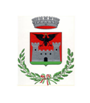 COMUNE DI   COCQUIO TREVISAGO  Marca da bollo  da €  16                   Cocquio T. ____/___/______Al sig. Sindaco delComune di Cocquio Trevisago